НАДЗИРАНИ СУБЈЕКАТ                                               САОБРАЋАЈНИ ИНСПЕКТОР___________________________                (М.П.)           ______________________________00019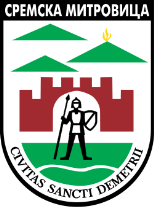 РЕПУБЛИКА СРБИЈААП ВОЈВОДИНА ГРАД СРЕМСКА МИТРОВИЦАГрадска управа за саобраћај,комуналне и инспекцијске пословеСаобраћајна инспекцијаБрој:________________Датум: ______________СРЕМСКА МИТРОВИЦАРЕПУБЛИКА СРБИЈААП ВОЈВОДИНА ГРАД СРЕМСКА МИТРОВИЦАГрадска управа за саобраћај,комуналне и инспекцијске пословеСаобраћајна инспекцијаБрој:________________Датум: ______________СРЕМСКА МИТРОВИЦАРЕПУБЛИКА СРБИЈААП ВОЈВОДИНА ГРАД СРЕМСКА МИТРОВИЦАГрадска управа за саобраћај,комуналне и инспекцијске пословеСаобраћајна инспекцијаБрој:________________Датум: ______________СРЕМСКА МИТРОВИЦА        На основу:Закона о инспекцијском надзору („Сл. гласник РС“ бр. 36/15)Закон о јавним путевима („Сл. Гласник РС“ бр. 101/05, 123/07, 101/11, 93/12 и 104/13)Одлука о општинским путевима и улицама на територији града Ср. Митровица („Сл. Гласник РС“ бр. 14/16)        На основу:Закона о инспекцијском надзору („Сл. гласник РС“ бр. 36/15)Закон о јавним путевима („Сл. Гласник РС“ бр. 101/05, 123/07, 101/11, 93/12 и 104/13)Одлука о општинским путевима и улицама на територији града Ср. Митровица („Сл. Гласник РС“ бр. 14/16)        На основу:Закона о инспекцијском надзору („Сл. гласник РС“ бр. 36/15)Закон о јавним путевима („Сл. Гласник РС“ бр. 101/05, 123/07, 101/11, 93/12 и 104/13)Одлука о општинским путевима и улицама на територији града Ср. Митровица („Сл. Гласник РС“ бр. 14/16)        На основу:Закона о инспекцијском надзору („Сл. гласник РС“ бр. 36/15)Закон о јавним путевима („Сл. Гласник РС“ бр. 101/05, 123/07, 101/11, 93/12 и 104/13)Одлука о општинским путевима и улицама на територији града Ср. Митровица („Сл. Гласник РС“ бр. 14/16)        На основу:Закона о инспекцијском надзору („Сл. гласник РС“ бр. 36/15)Закон о јавним путевима („Сл. Гласник РС“ бр. 101/05, 123/07, 101/11, 93/12 и 104/13)Одлука о општинским путевима и улицама на територији града Ср. Митровица („Сл. Гласник РС“ бр. 14/16)        На основу:Закона о инспекцијском надзору („Сл. гласник РС“ бр. 36/15)Закон о јавним путевима („Сл. Гласник РС“ бр. 101/05, 123/07, 101/11, 93/12 и 104/13)Одлука о општинским путевима и улицама на територији града Ср. Митровица („Сл. Гласник РС“ бр. 14/16)        На основу:Закона о инспекцијском надзору („Сл. гласник РС“ бр. 36/15)Закон о јавним путевима („Сл. Гласник РС“ бр. 101/05, 123/07, 101/11, 93/12 и 104/13)Одлука о општинским путевима и улицама на територији града Ср. Митровица („Сл. Гласник РС“ бр. 14/16)КОНТРОЛНА ЛИСТА БР.КОНТРОЛA АКТИВНОСТИ УПРАВЉАЧА ОПШТИНСКОГ ПУТА НА ЗАШТИТИ ПУТЕВАКОНТРОЛНА ЛИСТА БР.КОНТРОЛA АКТИВНОСТИ УПРАВЉАЧА ОПШТИНСКОГ ПУТА НА ЗАШТИТИ ПУТЕВАКОНТРОЛНА ЛИСТА БР.КОНТРОЛA АКТИВНОСТИ УПРАВЉАЧА ОПШТИНСКОГ ПУТА НА ЗАШТИТИ ПУТЕВАКОНТРОЛНА ЛИСТА БР.КОНТРОЛA АКТИВНОСТИ УПРАВЉАЧА ОПШТИНСКОГ ПУТА НА ЗАШТИТИ ПУТЕВАКОНТРОЛНА ЛИСТА БР.КОНТРОЛA АКТИВНОСТИ УПРАВЉАЧА ОПШТИНСКОГ ПУТА НА ЗАШТИТИ ПУТЕВАКОНТРОЛНА ЛИСТА БР.КОНТРОЛA АКТИВНОСТИ УПРАВЉАЧА ОПШТИНСКОГ ПУТА НА ЗАШТИТИ ПУТЕВАКОНТРОЛНА ЛИСТА БР.КОНТРОЛA АКТИВНОСТИ УПРАВЉАЧА ОПШТИНСКОГ ПУТА НА ЗАШТИТИ ПУТЕВАКОНТРОЛНА ЛИСТА БР.КОНТРОЛA АКТИВНОСТИ УПРАВЉАЧА ОПШТИНСКОГ ПУТА НА ЗАШТИТИ ПУТЕВАКОНТРОЛНА ЛИСТА БР.КОНТРОЛA АКТИВНОСТИ УПРАВЉАЧА ОПШТИНСКОГ ПУТА НА ЗАШТИТИ ПУТЕВАКОНТРОЛНА ЛИСТА БР.КОНТРОЛA АКТИВНОСТИ УПРАВЉАЧА ОПШТИНСКОГ ПУТА НА ЗАШТИТИ ПУТЕВАИДЕНТИФИКАЦИОНИ ПОДАЦИИДЕНТИФИКАЦИОНИ ПОДАЦИИДЕНТИФИКАЦИОНИ ПОДАЦИИДЕНТИФИКАЦИОНИ ПОДАЦИИДЕНТИФИКАЦИОНИ ПОДАЦИИДЕНТИФИКАЦИОНИ ПОДАЦИИДЕНТИФИКАЦИОНИ ПОДАЦИИДЕНТИФИКАЦИОНИ ПОДАЦИИДЕНТИФИКАЦИОНИ ПОДАЦИИДЕНТИФИКАЦИОНИ ПОДАЦИПОДАЦИ О ПРАВНОМ ЛИЦУ/ПРЕДУЗЕТНИКУ/ФИЗИЧКОМ ЛИЦУПОДАЦИ О ПРАВНОМ ЛИЦУ/ПРЕДУЗЕТНИКУ/ФИЗИЧКОМ ЛИЦУПОДАЦИ О ПРАВНОМ ЛИЦУ/ПРЕДУЗЕТНИКУ/ФИЗИЧКОМ ЛИЦУПОДАЦИ О ПРАВНОМ ЛИЦУ/ПРЕДУЗЕТНИКУ/ФИЗИЧКОМ ЛИЦУПОДАЦИ О ПРАВНОМ ЛИЦУ/ПРЕДУЗЕТНИКУ/ФИЗИЧКОМ ЛИЦУПОДАЦИ О ПРАВНОМ ЛИЦУ/ПРЕДУЗЕТНИКУ/ФИЗИЧКОМ ЛИЦУПОДАЦИ О ПРАВНОМ ЛИЦУ/ПРЕДУЗЕТНИКУ/ФИЗИЧКОМ ЛИЦУПОДАЦИ О ПРАВНОМ ЛИЦУ/ПРЕДУЗЕТНИКУ/ФИЗИЧКОМ ЛИЦУПОДАЦИ О ПРАВНОМ ЛИЦУ/ПРЕДУЗЕТНИКУ/ФИЗИЧКОМ ЛИЦУПОДАЦИ О ПРАВНОМ ЛИЦУ/ПРЕДУЗЕТНИКУ/ФИЗИЧКОМ ЛИЦУНазив правног лица/ предузетника/ име и презиме физичког лицаАдреса (Место, улица и број)ПИБМатични бројЈМБГе-mailОПШТЕ ПОСТАВКЕ:ОПШТЕ ПОСТАВКЕ:ОПШТЕ ПОСТАВКЕ:ОПШТЕ ПОСТАВКЕ:ОПШТЕ ПОСТАВКЕ:ОПШТЕ ПОСТАВКЕ:ОПШТЕ ПОСТАВКЕ:ОПШТЕ ПОСТАВКЕ:ОПШТЕ ПОСТАВКЕ:ОПШТЕ ПОСТАВКЕ:ЕЛЕМЕНТИ КОНТРОЛЕ У НАДЗОРУЕЛЕМЕНТИ КОНТРОЛЕ У НАДЗОРУЕЛЕМЕНТИ КОНТРОЛЕ У НАДЗОРУЕЛЕМЕНТИ КОНТРОЛЕ У НАДЗОРУЕЛЕМЕНТИ КОНТРОЛЕ У НАДЗОРУЕЛЕМЕНТИ КОНТРОЛЕ У НАДЗОРУЕЛЕМЕНТИ КОНТРОЛЕ У НАДЗОРУЕЛЕМЕНТИ КОНТРОЛЕ У НАДЗОРУЕЛЕМЕНТИ КОНТРОЛЕ У НАДЗОРУЕЛЕМЕНТИ КОНТРОЛЕ У НАДЗОРУПитање:Питање:Степен ризика:Степен ризика:Процена нивоа ризика:Изјашњење надзираног субјекта:Изјашњење надзираног субјекта:Изјашњење надзираног субјекта:Изјашњење надзираног субјекта:Изјашњење надзираног субјекта:Да ли управљач општинског пута  свакодневно не спроводи активности обављање послова заштите јавног пута на утврђивању заузећа пута, бесправног извођења радова на путу и др. активности сагласно чл.45.ст. 1. ЗоЈП?Да ли управљач општинског пута  свакодневно не спроводи активности обављање послова заштите јавног пута на утврђивању заузећа пута, бесправног извођења радова на путу и др. активности сагласно чл.45.ст. 1. ЗоЈП?Да , ниво ризика 5     број бодова 5НеДа , ниво ризика 5     број бодова 5НеДа ли је управљач општинског  пута за случај из чл.45.ст. 1. ЗоЈП није поднео захтев за покретање поступка надлежној инспекцији на начин како је прописано чланом 45.ст. 2. ЗоЈПДа ли је управљач општинског  пута за случај из чл.45.ст. 1. ЗоЈП није поднео захтев за покретање поступка надлежној инспекцији на начин како је прописано чланом 45.ст. 2. ЗоЈПДа , ниво ризика___ број бодова___НеДа , ниво ризика___ број бодова___НеНиво ризика 3- не омета безбедно одвијање саобраћаја, и не угрожава или не оштећује пут;Ниво ризика 5-  омета безбедно одвијање саобраћаја или  угрожава или оштећује пут.Да ли је  управљач општинског пута није покренуо поступак код Министарства надлежног за послове саобраћаја за ограничење коришћења општинског пута ако је општински пут у стању описаном у ставу 1. члана 46. ЗоЈПДа ли је  управљач општинског пута није покренуо поступак код Министарства надлежног за послове саобраћаја за ограничење коришћења општинског пута ако је општински пут у стању описаном у ставу 1. члана 46. ЗоЈПДа , ниво ризика 5     број бодова 5НеДа , ниво ризика 5     број бодова 5НеДа ли је  управљач општинског пута  истовремено са покретањем поступка из става 1. члана 46, ЗоЈП, није предузео мере обезбеђења општинског пута сагласно ставу 2. Члана 46. ЗоЈП?Да ли је  управљач општинског пута  истовремено са покретањем поступка из става 1. члана 46, ЗоЈП, није предузео мере обезбеђења општинског пута сагласно ставу 2. Члана 46. ЗоЈП?Да , ниво ризика___ број бодова___НеДа , ниво ризика___ број бодова___НеНиво ризика 3- не омета безбедно одвијање саобраћаја, и не угрожава или не оштећује пут;Ниво ризика 5-  омета безбедно одвијање саобраћаја или  угрожава или оштећује пут.Остварен број бодова:   -одговор „ДА“ уз процену нивоа ризика од 1 до 5 и то:Ниво ризика 1 = 1 бодНиво ризика 2 = 2 бодаНиво ризика 3 = 3 бодаНиво ризика 4 = 4 бодаНиво ризика 5 = 5 бодoва-Инспектор у зависности од стања документације може проценити број бодова и степен ризика од нивоа ризика 2 до 4;Остварен број бодова:   -одговор „ДА“ уз процену нивоа ризика од 1 до 5 и то:Ниво ризика 1 = 1 бодНиво ризика 2 = 2 бодаНиво ризика 3 = 3 бодаНиво ризика 4 = 4 бодаНиво ризика 5 = 5 бодoва-Инспектор у зависности од стања документације може проценити број бодова и степен ризика од нивоа ризика 2 до 4;Остварен број бодова:______________________Остварен број бодова:______________________Остварен број бодова:______________________Остварен број бодова:______________________Остварен број бодова:______________________Остварен број бодова:______________________Остварен број бодова:______________________Остварен број бодова:______________________                        Степен ризика (број бодова)    -0-4 незнатан,    - 4-8- низак,    - 8-12 средњи,    - 12-16 висок,    - 16-20 критичан.                        Степен ризика (број бодова)    -0-4 незнатан,    - 4-8- низак,    - 8-12 средњи,    - 12-16 висок,    - 16-20 критичан.                    СТЕПЕН РИЗИКА:        _______________________________                    СТЕПЕН РИЗИКА:        _______________________________                    СТЕПЕН РИЗИКА:        _______________________________                    СТЕПЕН РИЗИКА:        _______________________________                    СТЕПЕН РИЗИКА:        _______________________________                    СТЕПЕН РИЗИКА:        _______________________________                    СТЕПЕН РИЗИКА:        _______________________________                    СТЕПЕН РИЗИКА:        _______________________________